Surfa in på: https://www.cuponline.se/start.aspx?cupid=35571Tryck på Admin, och logga in. Anv: 		Tillhandahålls av Erik Radeskog		Lösenord: 	Tillhandahålls av Erik Radeskog		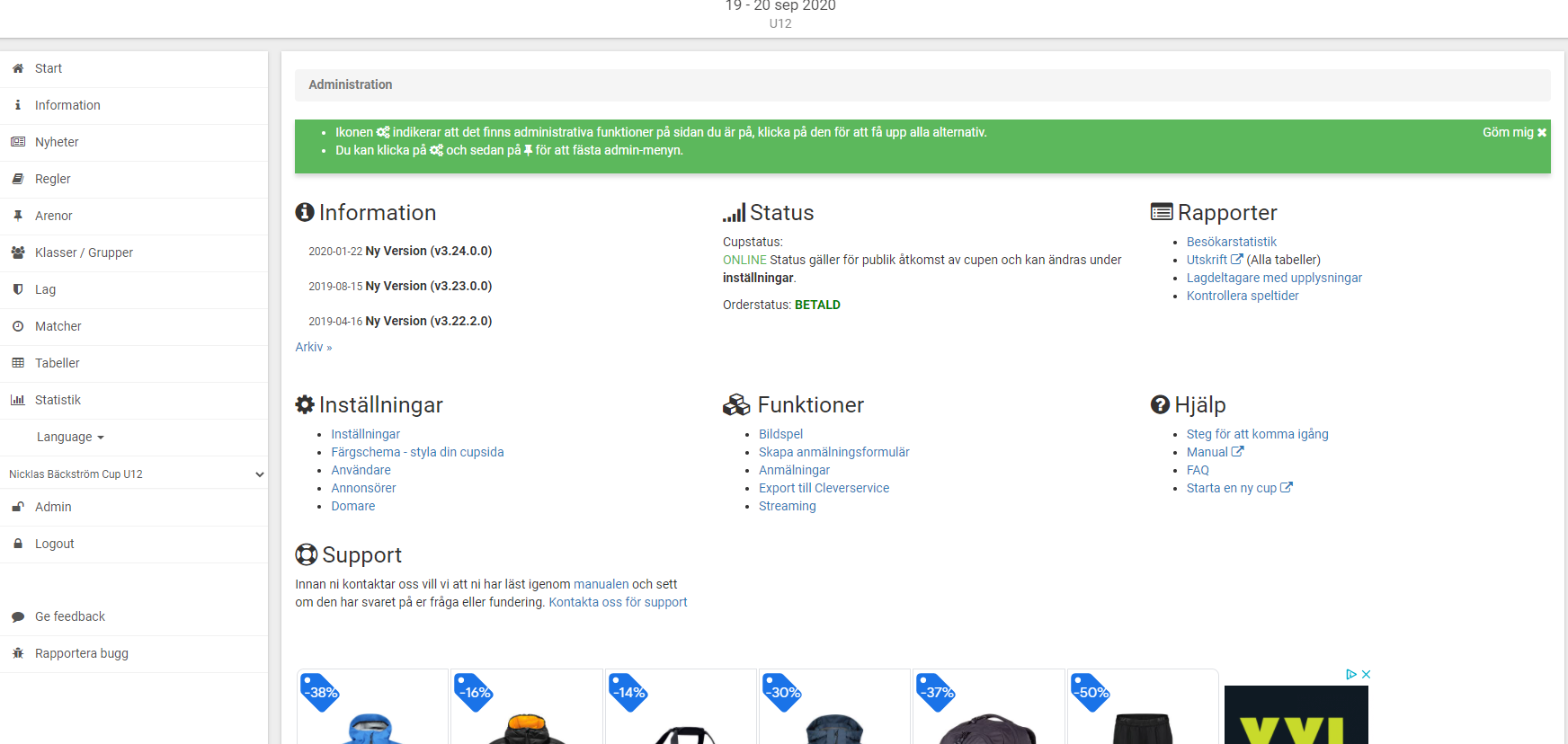 - Tryck på ”Matcher”.Ändra status på aktuell match till ”Pågår”. När matchen är slut, så ändra status till ”Avslutad”Tryck på ikonen till höger om ”status”  Ett nytt fönster öppnas. ”Match”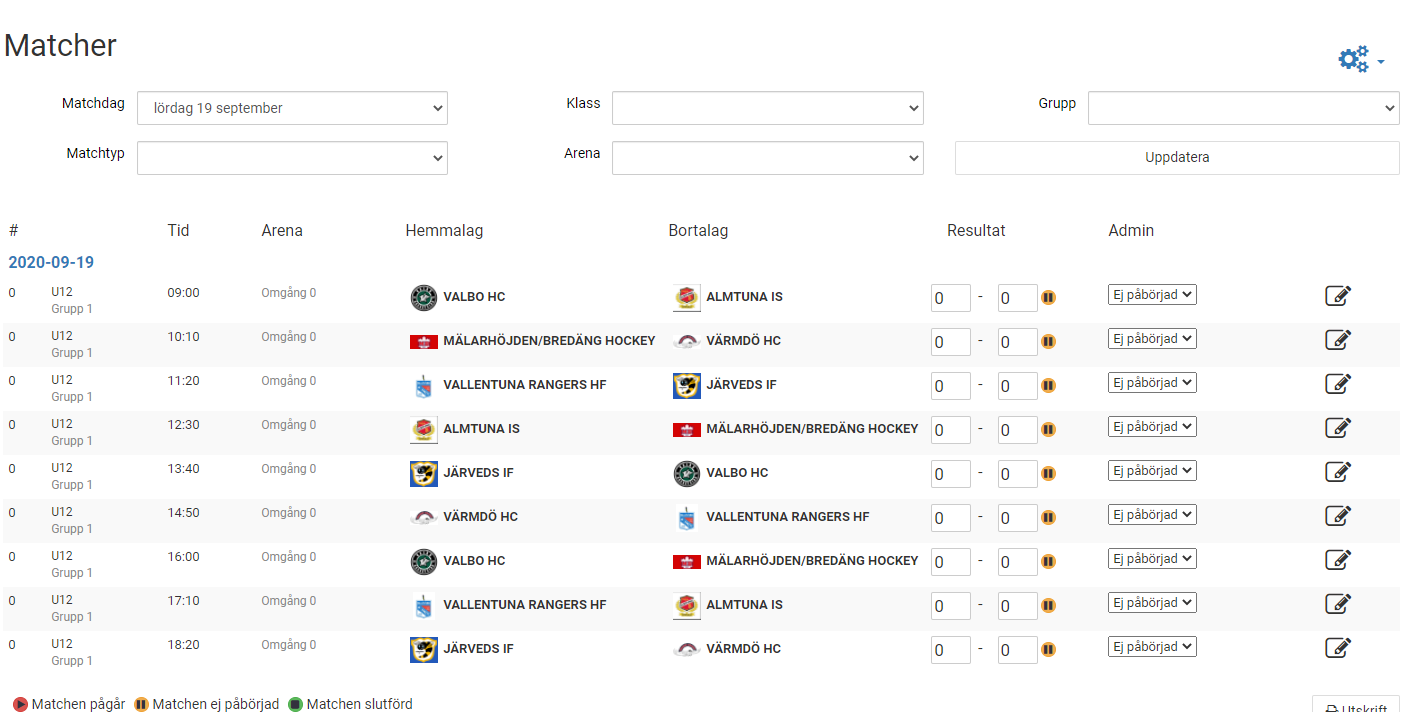 Klicka på ”Matchhändelser”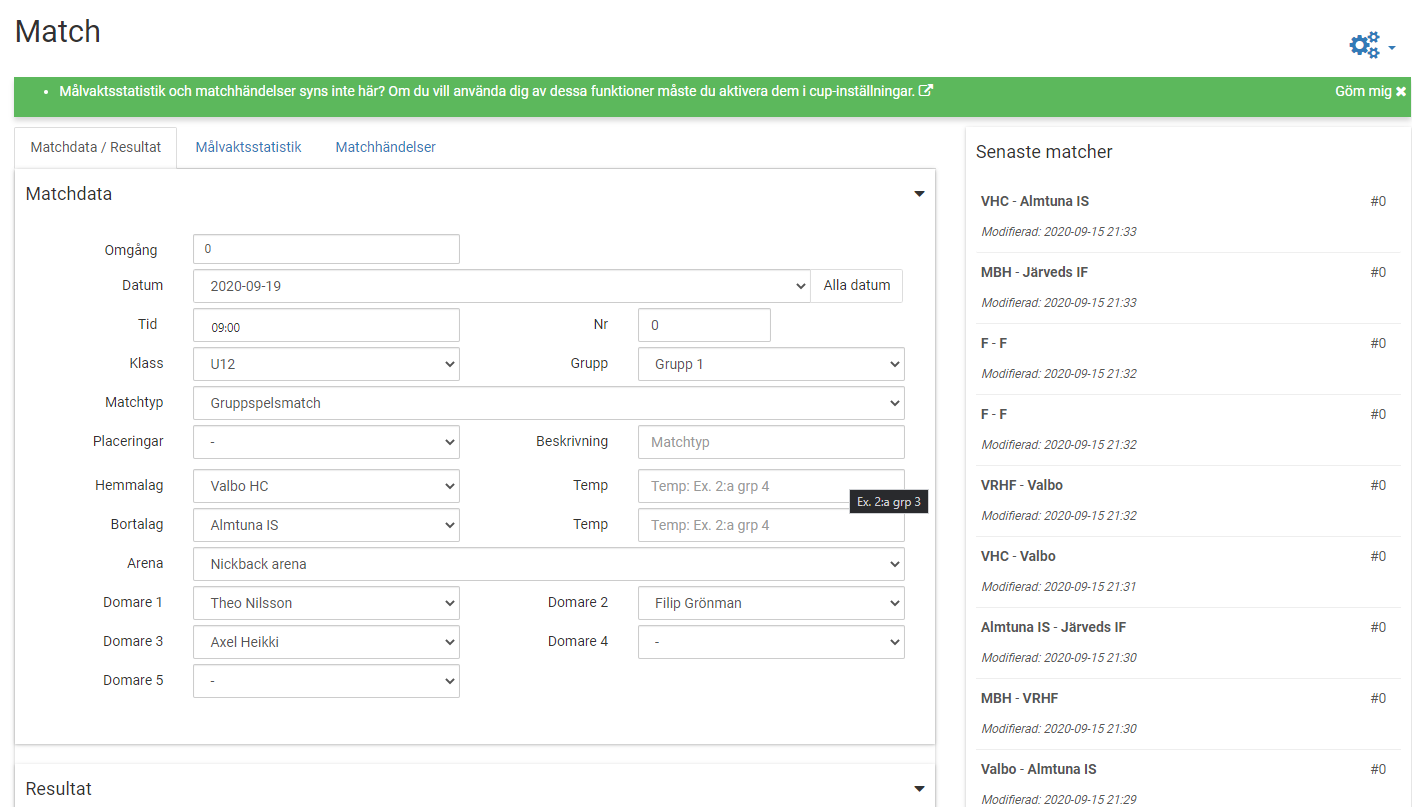 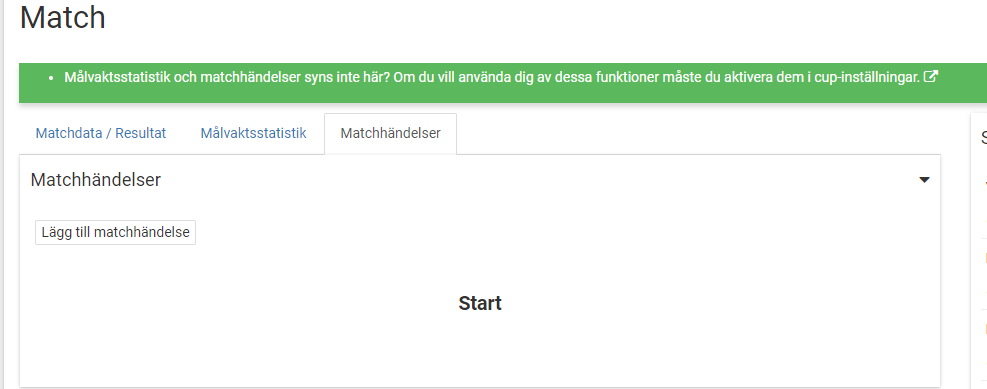 Här ska man starta och stoppa tiden. Man försöker att ”synka” tiden med matchklockan som sekretariatet styr.För att lägg till en händelse, tryck på ”Lägg till matchhändelse”. Kom ihåg att välja för vilket lag händelsen gäller. Välj vilken typ av händelse som ska läggas till, mål, utvisning, straff mm.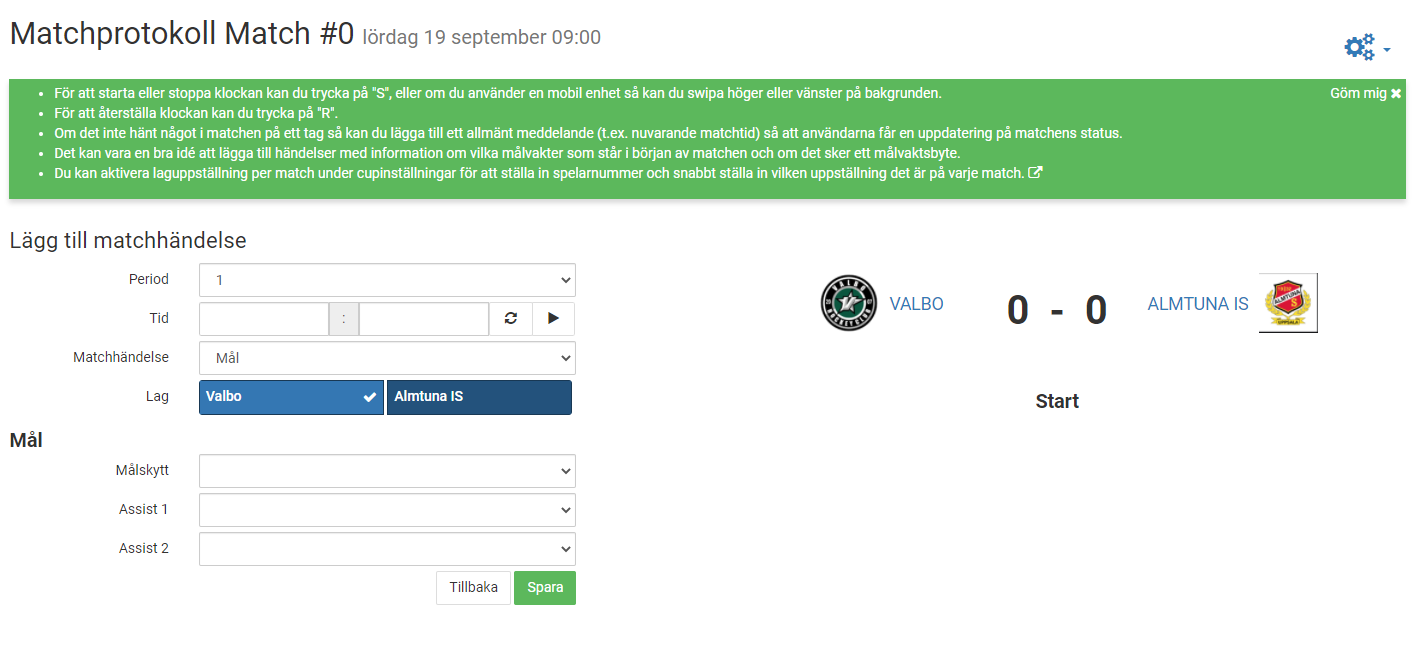 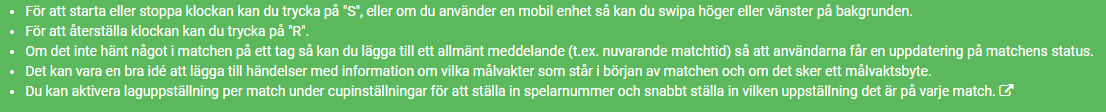 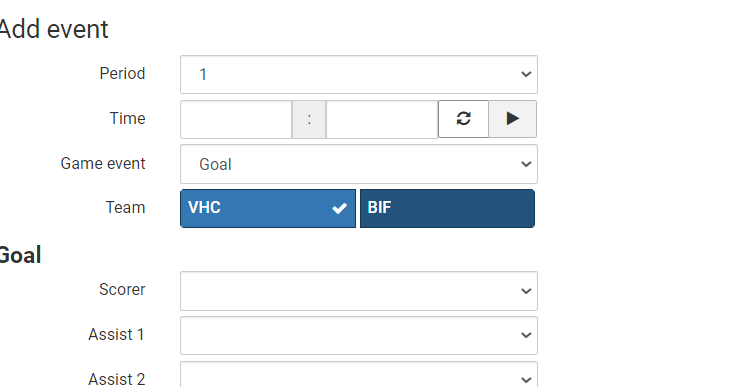 